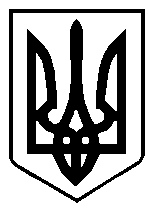                                         ВАРАСЬКА МІСЬКА РАДА       Проєкт  А.КатрукВосьме скликання(Чергова сесія)Р І Ш Е Н Н Я14 січня 2022р				                          № 1443/ПРР-4330/22Про передачу вартості виконаних робіт із поліпшення об’єкта основних засобівВідповідно до статей 26, 31 Закону України «Про місцеве самоврядування в Україні», методичної рекомендації з бухгалтерського обліку основних засобів суб’єктів державного сектору, затверджених наказом Міністерства фінансів України від 23.01.2015 №11,  у зв’язку із завершенням будівельних робіт з реконструкції водопровідної мережі від ВК-184 до ВК-35 по мікрорайону Перемоги в місті Вараш, Рівненської області, за погодженням з постійними комісіями міської ради, Вараська міська рада				             В И Р І Ш И Л А :1. Дати згоду на передачу з балансу управління містобудування, архітектури та капітального будівництва виконавчого комітету Вараської міської ради на баланс комунальному підприємству "Вараштепловодоканал" Вараської міської ради, вартість виконаних робіт із поліпшення об’єкта основних засобів в сумі 7 455 060,17 грн. (сім мільйонів чотириста п’ятдесят п’ять тисяч шістдесят гривень 17 копійок).2. Управлінню містобудування, архітектури та капітального будівництва виконавчого комітету Вараської міської ради передати зі свого балансу майно, у відповідності до вимог чинного законодавства України.3. Комунальному підприємству "Вараштепловодоканал" Вараської міської ради прийняти на баланс майно, у відповідності до вимог чинного законодавства України.4. Контроль за виконанням рішення залишаю за постійною депутатською комісією з питань комунального майна, житлової політики, інфраструктури та благоустрою, а також постійної депутатської комісії питань бюджету, фінансів, економічного розвитку та інвестиційної політики.Міський голова                                                 Олександр МЕНЗУЛ